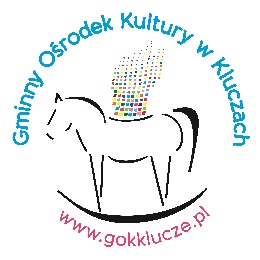 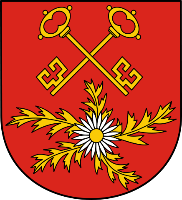 IV KONKURS„PIOSENKI – Z  UŚMIECHEM ” DLA DZIECI, MŁODZIEŻY i DOROSŁYCHPatronat Honorowy Wójta Gminy KluczeKARTA ZGŁOSZENIA1. Solista/Zespół..........................................................................................………………………………..…….2. Reprezentowana Jednostka......................................................................................................……...3. Adres korespondencyjny................................................................................................………………...…............................................................................................................................................................4. Instruktor/Opiekun............................................................................………………..………………..……….5. Telefon kontaktowy instruktora.............................................................................................………...6. e-mail instruktora..............................................................................................................................7. Kategoria:   Soliści:				Duety/Zespoły:   a) do lat 7 lat			a) do lat 7 lat   b) od 8 do 11 lat			b) od 8 do 11 lat  c) od 12 do 15 lat			c) od 12 do 15 lat  d) od 16 lat...			             d) od 16 lat...8. Repertuar:tytuł utworu.............................................................................................................................…………..Autor ………………………………………………………………………………………………………………………………………………9. Ilość uczestników....................................................................................................................…………10. Potrzeby techniczne...........................................................................................................…………..…...............................................................................................................................…...........................................................................................................................................................................................................................................................................…………………………………………………………………………11. OŚWIADCZENIE  RODZICA  I  ZGODA NA  PRZETWARZANIE       DANYCH OSOBOWYCH I WIZERUNKU UCZESTNIKA□ Wyrażam zgodę na przetwarzanie danych osobowych zawartych w karcie zgłoszenia uczestnika     konkursu w zakresie potrzebnym do przeprowadzenia IV Konkursu „PIOSENKI –      Z UŚMIECHEM” przez Gminny Ośrodek Kultury w Kluczach, zgodnie z  Rozporządzeniem      Parlamentu Europejskiego i Rady (UE) 2016/679 z dnia 27 kwietnia 2016 r. w sprawie ochrony     osób fizycznych w związku z przetwarzaniem danych osobowych i w sprawie swobodnego     przepływu takich danych oraz uchylenia dyrektywy 95/46/WE (ogólne  rozporządzenie o danych     osobowych).□ wyrażam zgodę na zamieszczenie danych osobowych moich/ mojego dziecka* i  publikację    mojego wizerunku / wizerunku mojego dziecka* na stronie internetowej Gminnego Ośrodka    Kultury w Kluczach  www.gokklucze.pl, strony internetowej gminy Klucze  www.gmina-klucze.pl ,     na profilach społecznościowych – facebook (Meta), w mediach (w tym m.in. w wersji papierowej,   elektronicznej, audiowizualnej), a także w gablotach i tablicach ściennych    w publikacjach dotyczących konkursu, w szczególności informujących o wynikach konkursu i fotorelacji z konkursu.□ oświadczam, że zapoznałem/am* się  i akceptuję wszystkie warunki przewidziane    w regulaminie konkursu*.W przypadku, gdy uczestnikiem konkursu jest osoba małoletnia, powyższe zgody udzielane są w jej imieniu przez rodzica/opiekuna prawnego*.*NIEPOTRZEBNE SKREŚLIĆ…..……………………………………					……………………………………………..	                                   		(Imię i nazwisko uczestnika)                                                                              (data i czytelny podpis  uczestnika/rodzica/opiekuna*)KLAUZULA INFORMACYJNAdla uczestników konkursu, ich rodziców/opiekunów*Zgodnie z art. 13  ust. 1 i 2 Rozporządzenia Parlamentu Europejskiego i Rady (UE) 2016/679 z dnia 27 kwietnia 2016 r. w sprawie ochrony osób fizycznych w związku z przetwarzaniem danych osobowych i w sprawie swobodnego przepływu takich danych oraz uchylenia dyrektywy 95/46/WE (ogólne rozporządzenie o ochronie danych „RODO”) informujemy, że:Administratorem danych osobowych uczestnika konkursu przetwarzanego przez Gminny Ośrodek Kultury w Kluczach jest Dyrektor Gminnego Ośrodka Kultury w Kluczach, ul. Partyzantów 1, 32-310 Klucze; tel. +48 326471460.W sprawach z zakresu ochrony danych osobowych mogą Państwo kontaktować się z Inspektorem Ochrony Danych pod adresem e-mail: iod-gok@gmina-klucze.pl  lub pisemnie na adres Administratora.Dane osobowe uczestnika konkursu będą przetwarzane w celu promowania indywidualnych osiągnięć uczestnika i organizacji IV Konkursu „PIOSENKI - Z UŚMIECHEM” przez Gminny Ośrodek Kultury w Kluczach.Podstawą prawną przetwarzania danych jest art. 6 ust. 1 lit. a RODO ( udzielona zgoda).Dane osobowe/wizerunek uczestnika będą przetwarzane na stronie internetowej Gminnego Ośrodka Kultury www.gokklucze.pl, stronie internetowej Gminy Klucze www.gmina-klucze.pl, na profilach społecznościowych – facebook (Meta),w mediach (w tym m.in. w wersji papierowej, elektronicznej, audiowizualnej), w gablotach i tablicach ściennych w publikacjach dotyczących konkursu, w szczególności informujących o wynikach laureatów konkursu, wręczania nagród i dyplomów, prezentacji filmów i fotorelacji z konkursu  (nieograniczony krąg odbiorców).Odbiorcami danych uczestników konkursu będą upoważnieni przez Administratora pracownicy , komisja konkursowa, podmioty upoważnione do odbioru danych osobowych na podstawie przepisów prawa lub zawartych z Administratorem umów.Dane osobowe będą przetwarzane przez okres niezbędny do realizacji ww. celów z uwzględnieniem okresów przechowywania określonych w przepisach odrębnych w tym archiwalnych, a także z uwzględnieniem konieczności usunięcia danych bez zbędnej zwłoki, w sytuacji gdy osoba, której dane dotyczą cofnie zgodę.Osoba, której dane dotyczą ma prawo do:cofnięcia zgody w dobrowolnym momencie, jednak bez wpływu na zgodność z prawem przetwarzania, którego dokonano na podstawie zgody przed jej cofnięciemżądania dostępu do danych osobowych oraz ich usunięcia, sprostowania lub ograniczenia lub ograniczenia przetwarzania danych osobowych, przenoszenia danych;Wyrażenie zgody na uczestnictwo w konkursie jest dobrowolne, jednak brak zgody uniemożliwi uczestniczenie w konkursie organizowanym przez Gminny Ośrodek Kultury w Kluczach.Dane osobowe nie będą przedmiotem zautomatyzowanego podejmowania decyzji, w tym profilowania.Maja Państwo prawo wnieść skargę do Prezesa Urzędu Ochrony Danych Osobowych (ul. Stawki 2, 00-193 Warszawa), gdy uznają Państwo, że przetwarzanie danych osobowych narusza przepisy RODO.                                                       Zapoznałem/am się z powyższym                                                                                ………………………………………………………………………………….………………..        					 ( imię i nazwisko uczestnika/rodzica/opiekuna prawnego uczestnika*)